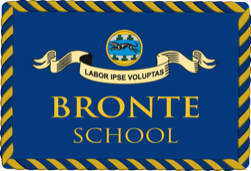 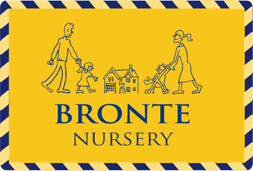 Nursery Assistant (full-time)Required as soon as possibleJob DetailsThe School and NurseryAt Bronte Nursery we aim to provide a home away from home atmosphere where children can grow in confidence within a stimulating, learning environment. Our team of warm, friendly staff offer a high level of care and commitment to their role. Bronte nursery consider the safety and welfare of every child in our care paramount.The nursery is close to the town centre and local rail links. We operate for 51 weeks of the year and run from 7:30am to 6:30pm Monday to Friday. We provide care for 70 children per day aged between 3 months to 5 years, over 4 rooms. Additional activities are provided in music, ballet, French and sport.Bronte School is located nearby, in a separate building.  Bronte School is a co-educational independent preparatory/junior school, age Kindergarten to Year 6. Person Specification and QualificationsApplications will be welcomed from those with experience with young children, especially in a busy nursery environment, and who is able to work with children of all ages, including babies.  A relevant Paediatric First Aid qualification is desirable. This role also requires good communication skills, writing skills, self-motivation, teamwork, and active observation, along with constant self-improvement of performance and high standards of neatness, hygiene and self-presentation.  The successful candidate will have a commitment to providing a high standard of care to children together with a conscientious and willing approach.  Terms and ConditionsThe role reports to the Nursery Manager. The hours of work will be 40 hours per week.  This is based on a shift pattern of an early 7.15am - 5.15pm, late 8.30am - 6.30pm and middle shifts 8.00am - 6.00pm. Your remuneration will be within the range of £12,272 - £16,286 per annum depending on experience.  This is based on the standard salary (which includes an allowance for the equivalent of 4 weeks paid annual leave plus Bank Holidays).  At busy times you may be asked to work additional paid hours.  The Nursery pension scheme is available.ApplicationsApplications should comprise of a completed Nursery application form and a covering letter, which should briefly summarise the candidate’s background and reasons for applying. Applications may be sent as a hard copy or in electronic form to Miss Susan Allison, Bursar by post or email susan.allison@bronteschool.co.uk by Friday 22nd February 2019. Interview date to be confirmed.Anyone who is considering applying and who would like to discuss any aspects of the role is most welcome to contact the Nursery Manager,Mrs Suki Bains (suki.bains@brontenursery.co.uk) Bronte Nursery, 21 Pelham Road, Gravesend, Kent DA11 0HU; 01474 355106 (t); www.brontenursery.co.uk Bronte School and Nursery Ltd is an equal opportunities employer. The School and the Nursery are committed to safeguarding and promoting the welfare of children, and expects all staff to share this commitment. The successful candidate for this post will be required to undertake a Disclosure and Barring Service (DBS) check.